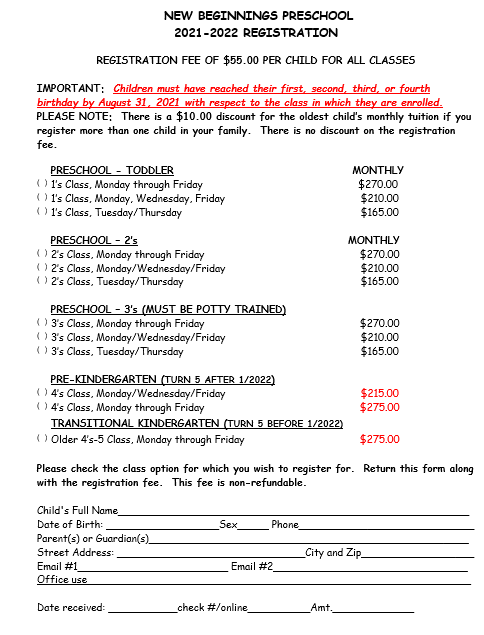 New Beginnings PreschoolFamily Information Publicity AgreementChild’s Name: ______________________________________________________________   Class/ Teachers: _________________________________       Date: ________________I, _____________________________ give New Beginnings Preschool permission to take and use still photographs or videos of my child __________________________ in the following ways:(Please write or type “yes” or “no” in the appropriate box) ______ I understand that it’s my responsibility to update this form if I wish to retract permission in any category listed above.______ I understand that permission is given for the entire period of my child’s current school year unless I update the form.Parent Signature: _______________________________ Date____________EMERGENCY MEDICAL CARE FORMIn the event that my child ___________________________ may require medical care when I am unable to be reached, I hereby authorize New Beginnings Preschool to accompany my child in the evaluation and treatment as deemed necessary by the doctor and/or hospital administering care.Child’s Name:_________________________________________ DOB:_________________Allergies:_____________________________________________________________________Present Medications:_________________________________________________________Medical History:______________________________________________________________Surgical History:______________________________________________________________Family Physician:_________________________________ Phone:____________________Health Insurance Co:________________________________________________________Member Number: ___________________________________________________________Person(s) able to provide authorizing signature when parent(s) are unable to be reached:Any Staff Member of New Beginnings Preschool(Emergency Contact 1):__________________________________________________(Emergency Contact 2):__________________________________________________Date of permission: ___________________Parent’s Signature: ___________________________________________________________Address: __________________________________City:___________________Zip:_______Home phone: ________________________ Work Phone: ___________________________Mom’s Cell: ___________________________ Dad’s Cell: ___________________________AUTHORIZATION IS TO BE LEFT WITH THE RESPONSIBLE ADULT AND PRESENTED TO THE HOSPITAL STAFF AT THE TIME EMERGENCY MEDICAL AND/OR SURGICAL CARE IS REQUIRED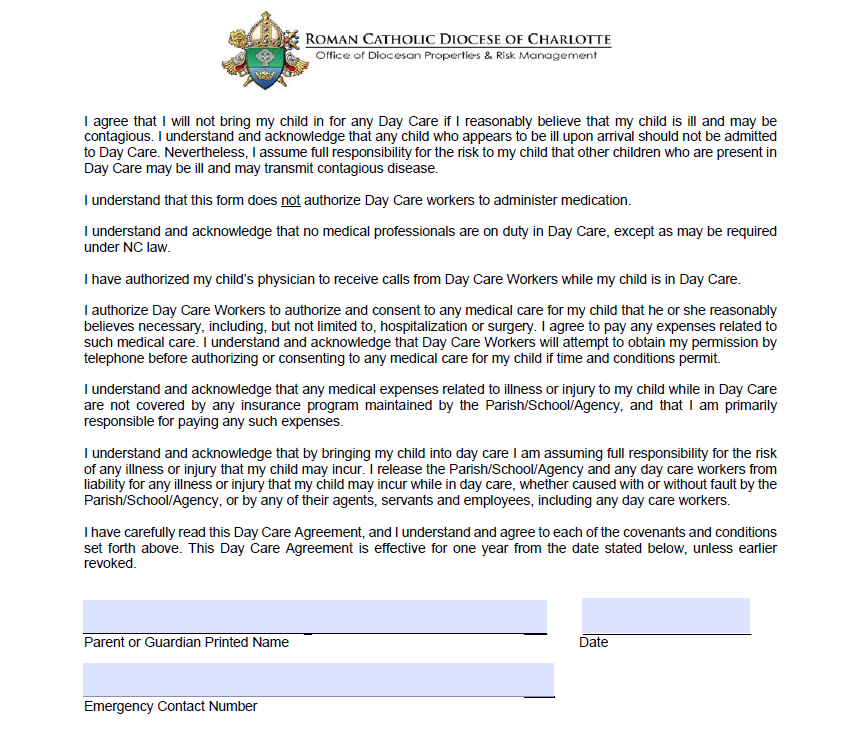 Acknowledgement of Forms SubmittedI hereby agree to promptly notify New Beginnings Preschool of any changes of the above information. I understand that I am fully responsible for the terms of this agreement as stipulated.I have read, understand and agree to comply with the policy and procedures and information for parents/care givers given to me by New Beginnings Preschool in the Parent Handbook and the Covid-19 Policies and Procedures.I understand that I am responsible to provide a copy of my child’s most current immunization record to New Beginnings Preschool within 30 days of childcare to avoid interruption in my child’s enrollment. I have signed and submitted the Child Care Illness and Injury Agreement, provided to me by New Beginnings Preschool, with my other required forms.Immunization Records may be sent to New Beginnings Preschool by means of:Mail in- along with all other required forms to:                                New Beginnings Preschool                                    139 Manor Ave. SW                                     Concord, NC 28025If you have a digital copy of your child’s most current immunization record you can send it via email to Suzanne Carney (Director of New Beginnings Preschool) at suzannec@saintjamescatholic.org You can have your child’s physician fax a copy of your child’s most current immunization record to (704-720-0610)Parent Signature_____________________________________ Date___________________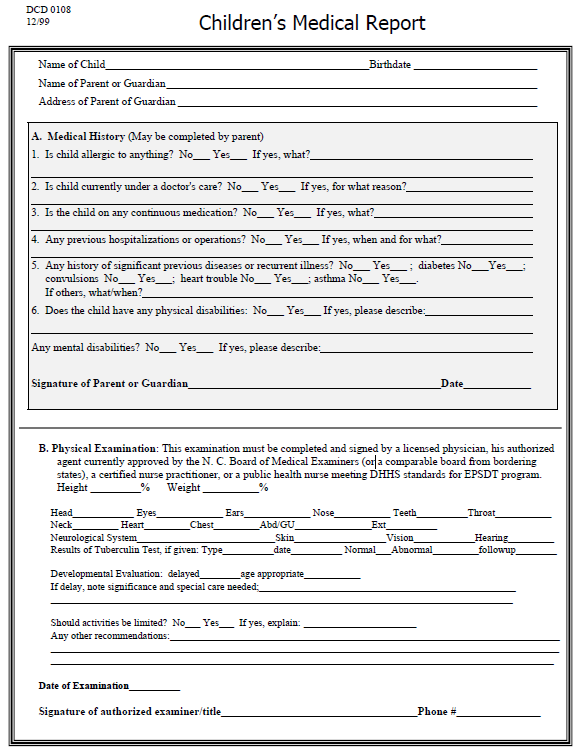 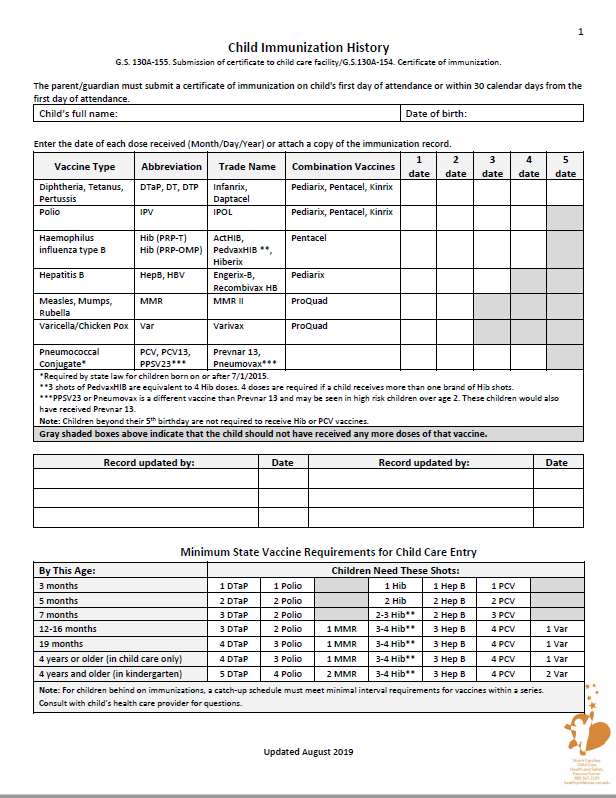 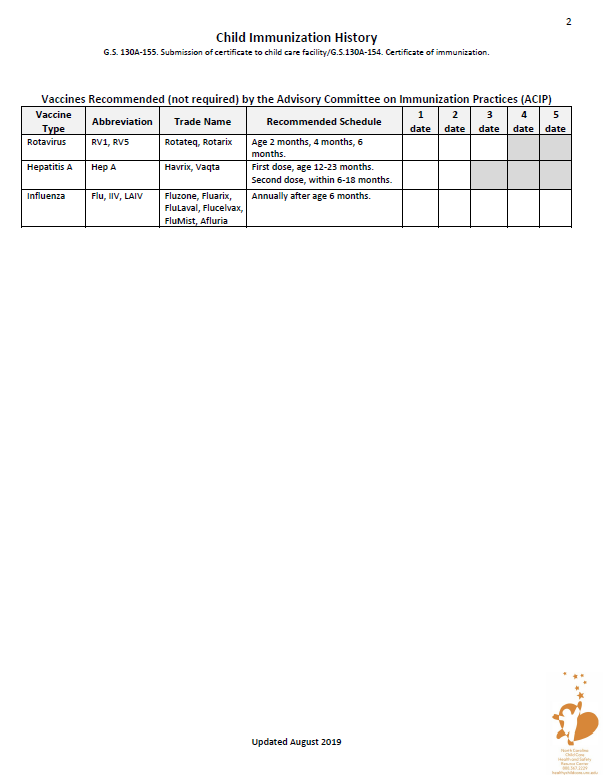 Child’s Full Name: ________________________________________DOB: ___________Address:_________________________________ City:_________________ Zip:________Is there anything you would like us to know about your child? (Special interests, fears, anxieties, etc.)______________________________________________________________________________________________________________________________________________________________________________________________________________________________________Child’s Full Name: ________________________________________DOB: ___________Address:_________________________________ City:_________________ Zip:________Is there anything you would like us to know about your child? (Special interests, fears, anxieties, etc.)______________________________________________________________________________________________________________________________________________________________________________________________________________________________________Mother/Guardian Name:___________________________________________________Address:_________________________________ City:_________________ Zip:________Cell Phone:__________________ Email:________________________________________Employer:____________________________________ Work Phone:_________________Mother/Guardian Name:___________________________________________________Address:_________________________________ City:_________________ Zip:________Cell Phone:__________________ Email:________________________________________Employer:____________________________________ Work Phone:_________________Father/Guardian Name:____________________________________________________Address:_________________________________ City:_________________ Zip:________Cell Phone:__________________ Email:________________________________________Employer:____________________________________ Work Phone:_________________Father/Guardian Name:____________________________________________________Address:_________________________________ City:_________________ Zip:________Cell Phone:__________________ Email:________________________________________Employer:____________________________________ Work Phone:_________________Emergency Contact #1 (Other than parent)Name:_______________________________Relationship:________________________Phone Number:______________________Emergency Contact #2(Other than parent)Name:_______________________________Relationship:________________________Phone Number:______________________Alternate Pick Up #1 (Other than parent)Name:____________________________________Relationship:_____________________________Phone Number:___________________________Alternate Pick Up #2 (Other than parent)Name:____________________________________Relationship:_____________________________Phone Number:___________________________Alternate Pick Up #3 (Other than parent)Name:____________________________________Relationship:_____________________________Phone Number:___________________________Alternate Pick Up #4 (Other than parent) Name:____________________________________Relationship:_____________________________Phone Number:___________________________Health InformationPhysician’s Name:_________________________________ Phone:__________________________Physician’s Address:________________________________________________________________Allergies/Medical Conditions:_______________________________________________________Dentist:_______________________________________ Phone:______________________Hospital Preference:_______________________________________________________Health InformationPhysician’s Name:_________________________________ Phone:__________________________Physician’s Address:________________________________________________________________Allergies/Medical Conditions:_______________________________________________________Dentist:_______________________________________ Phone:______________________Hospital Preference:_______________________________________________________If you answer “YES” to any of the following questions, you will be given additional forms that must be completed by you AND your child’s physician.Does your child have asthma? ________Does your child have food allergies that require a special diet? _______Does your child have a serious medical condition that may require monitoring or special treatment at school (Ex: Diabetes, Cystic Fibrosis, Seizure Disorder, Cancer)? _______Is your child taking medication that will need to be administered at school (This includes prescription and over-the-counter medication)? ________If you answer “YES” to any of the following questions, you will be given additional forms that must be completed by you AND your child’s physician.Does your child have asthma? ________Does your child have food allergies that require a special diet? _______Does your child have a serious medical condition that may require monitoring or special treatment at school (Ex: Diabetes, Cystic Fibrosis, Seizure Disorder, Cancer)? _______Is your child taking medication that will need to be administered at school (This includes prescription and over-the-counter medication)? ________I, the undersigned, authorize the staff of New Beginnings Preschool to take what emergency medical measures are deemed necessary for the care and protection of my child enrolled in the program.__________________________________________________________________________________Signature by Parent or Guardian                                                DateI, the undersigned, authorize the staff of New Beginnings Preschool to take what emergency medical measures are deemed necessary for the care and protection of my child enrolled in the program.__________________________________________________________________________________Signature by Parent or Guardian                                                DateUse of child’s PhotographUse of child’s First NameOnline: Saint James Catholic Church Public WebsiteOnline: New Beginnings Preschool Public WebsiteOnline: New Beginnings Preschool Public Facebook PageOnline: New Beginnings Preschool Private Classroom Facebook PagesMedia: Including but not limited to Newspaper Articles, Church Bulletins and/or Television Coverage